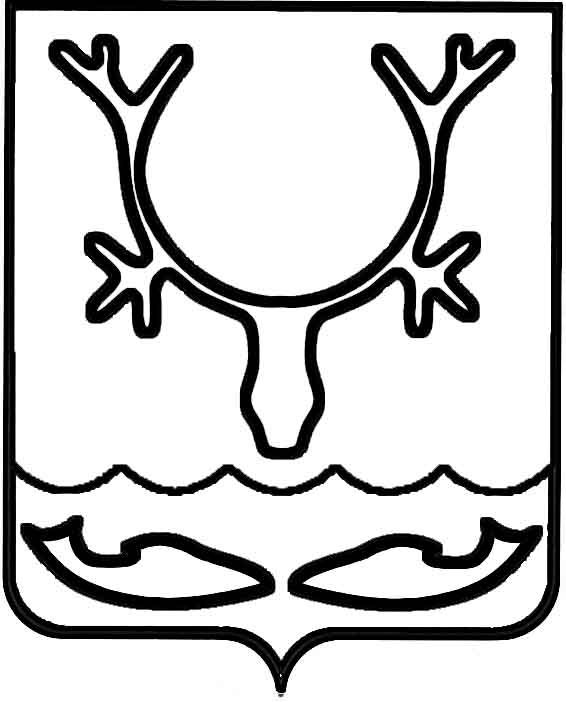 Администрация МО "Городской округ "Город Нарьян-Мар"ПОСТАНОВЛЕНИЕот “____” __________________ № ____________		г. Нарьян-МарВ целях обеспечения безопасности дорожного движения при проведении                    земляных работ Администрация МО "Городской округ "Город Нарьян-Мар" П О С Т А Н О В Л Я Е Т:Ввести запрет на движение всех транспортных средств на участке автомобильной дороги на полигон ТБО в районе дома № 26 по ул. Авиаторов 
с 17.00 до 23.00 часов 20 ноября 2018 года.Управлению строительства, ЖКХ и градостроительной деятельности Администрации МО "Городской округ "Город Нарьян-Мар" разработать схему организации дорожного движения на период проведения земляных работ, направить 
для информации в ОГИБДД УМВД России по НАО, провести контроль установки технических средств организации дорожного движения.Ответственному за проведение земляных работ по ордеру № 41 
от 12.10.2018 (ООО ГК "Реал") организовать установку технических средств организации дорожного движения.Управлению организационно-информационного обеспечения Администрации МО "Городской округ "Город Нарьян-Мар" разместить на сайте Администрации МО "Городской округ "Город Нарьян-Мар" информацию 
о временном прекращении дорожного движения на участке автомобильной дороги 
на полигон ТБО в районе дома № 26 по ул. Авиаторов с 17.00 до 23.00 часов 
20 ноября 2018 года.Рекомендовать отделу ГИБДД УМВД России по Ненецкому автономному округу в период временного запрещения движения транспорта осуществлять постоянный контроль за исполнением пользователями местных автомобильных дорог требований установленных дорожных знаков.Контроль за исполнением настоящего постановления возложить на первого заместителя главы Администрации МО "Городской округ "Город Нарьян-Мар" А.Н.Бережного.1911.2018799О прекращении движения транспортных средств по дороге на полигон ТБО в районе дома № 26 по ул. Авиаторов Глава МО "Городской округ "Город Нарьян-Мар" О.О.Белак